REQUERIMENTO Nº 96/2018Requer Voto de pesar pelo falecimento do Sr. Manoel Cabral Fagundes, ocorrido recentemente. Excelentíssimo Senhor Prefeito Municipal, Nos termos do Art. 102, Inciso IV, do Regimento Interno desta Casa de Leis, requeiro a Vossa Excelência que se digne a registrar nos Anais desta Casa de Leis voto de profundo pesar pelo falecimento do Sr. Manoel Cabral Fagundes, ocorrido no último dia 15 de janeiro.Requeiro, ainda, que desta manifestação seja dada ciência aos seus familiares, encaminhando cópia do presente a Rua: Cristina Caetano Machado, 1073 – Jd. Santa Rita De Cássia, neste município. Justificativa:Tinha 87 anos. Era Filho de Antónia Maria de Jesus, deixando os filhos: Iraci, Lourival, Marinalva, Eva, Adão, Cleusa, (Maria Aparecida em memoria) e inúmeros amigos. Benquisto por todos os familiares e amigos, seu passamento causou grande consternação e saudades, todavia sua memória há de ser cultuada por todos que em vida o amaram. Que Deus esteja presente nesse momento de separação e dor, para lhes dar força e consolo. É, pois, este o Voto, através da Câmara de Vereadores, em Homenagem póstuma e em sinal de solidariedade. Plenário “Dr. Tancredo Neves”, em 22 de janeiro de 2018.                          Paulo Cesar MonaroPaulo Monaro-Vereador Líder Solidariedade-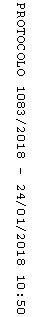 